Timeline for Admission Process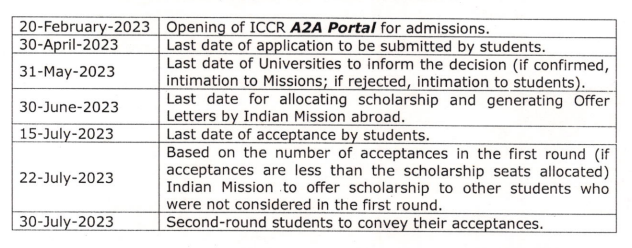 